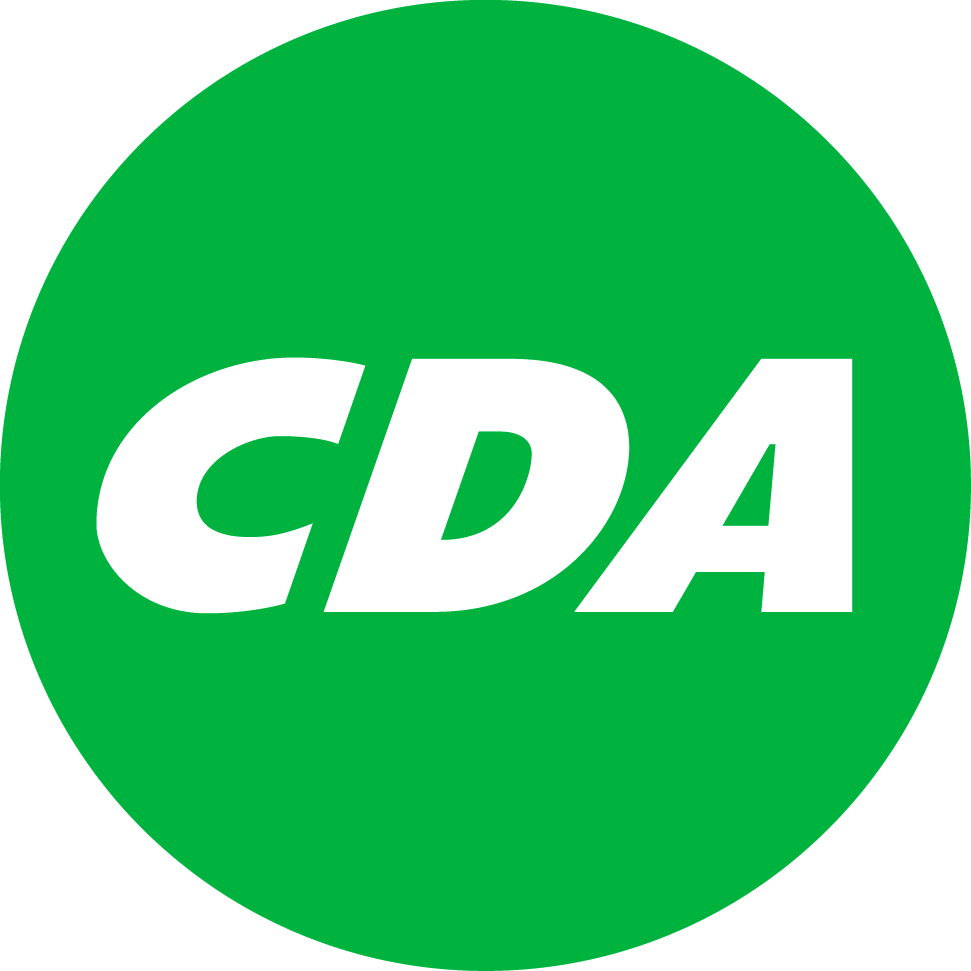 CDA Motie buurt-flits-serviceDe gemeenteraad van [gemeentenaam] in vergadering bijeen op [datum],gehoord de beraadslaging,overwegende dat snelheidscontroles zinvol kunnen zijn om verkeerssituaties veiliger te krijgen,overwegende dat in de regel de keuze van de locatie om snelheidscontroles te houden door de politie in overleg met Openbaar Ministerie en de burgemeester wordt bepaald,overwegende dat burgers deskundig zijn ten aanzien van de beleving van verkeersveiligheid in hun woonplaats en daarom goed in staat zijn om aan te geven waar zij snelheidscontroles wenselijk achten,verzoekt het college van burgemeester en wethouders  te onderzoeken hoe de (beleving van) verkeersveiligheid bevorderd kan worden als burgers locaties kunnen aandragen  waarvan zij vinden dat de politie snelheidscontroles zou moeten houden,en gaat over tot de orde van de dag.[namen indieners]